Башkортостан Республикаhы                                             Администрация сельского поселения         Бэлэбэй районынын муниципаль                                       Донской сельсовет муниципального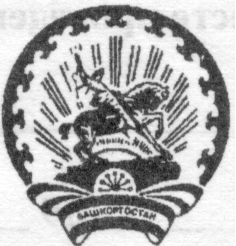          районынын Дон ауыл советы                                             района Белебеевский район         ауыл билэмэhе хакимиэте                                                   Республики Башкортостан                                                                                                                                БОЙОРОК                                                                         постановление                                     14 апрель 2014 й.                             №  27                            14 апреля 2014 г.                                                                д. ПахарьО проведении экологической акции                                                                                        «Посади дерево» на территории                                                                            сельского поселения Донской сельсовет                                                                    муниципального района Белебеевский район                                                                  Республики Башкортостан   В целях реализации Послания Президента Республики Башкортостан Государственному Собранию - Курултаю Республики Башкортостан и плана работ Ассоциации «Совет муниципальных образований Республики Башкортостан от 19 марта 2014 года, п о с т а н о в л я ю :Организовать проведение в период с 15 апреля по 20 мая 2014 года экологической акции «Посади дерево» и посвятить ее празднованию 150 – летия «Земской реформы» на территории сельского поселения Донской сельсовет муниципального района Белебеевский район Республики Башкортостан.Утвердить прилагаемый состав штаба по проведению экологической акции «Посади дерево».Рекомендовать старостам населенных пунктов сельского поселения Донской сельсовет  принять участие в проведении экологической акции «Посади дерево».Землеустроителю 2 категории Администрации сельского поселения Донской сельсовет муниципального района Белебеевский район Республики Башкортостан представлять информацию в отдел развития жилищно- коммунального хозяйства и охраны природы управления экономического развития Администрации муниципального района Белебеевский район Республики Башкортостан с нарастающим итогом еженедельно о выполненных объемах работ  в рамках проведения  экологической акции «Посади дерево».Настоящее постановление обнародовать в  здании Администрации сельского поселения Донской сельсовет муниципального района Белебеевский район Республики Башкортостан и разместить на официальном сайте Администрации муниципального района Белебеевский район по адресу:   http://www.belebey-mr.ru     Контроль за исполнением настоящего постановления оставляю за собой.Глава                                                                                               Р.З. Субхангулов                                                                                                                       Утвержден                                                                                                                            постановлением главы                               Администрации сельского поселения               Донской сельсовет             муниципального района  Белебеевский район РБ  от 14.04.2014 № 27СОСТАВштаба по проведению экологической акции «Посади дерево»          Латыпова М.Г.   – землеустроитель 2 категории сельского поселения,                              начальник штаба;          Максимова Н.М.- директор МБУК «Пятилетский СДК»,                                        заместитель начальника штаба.                                            Члены штаба:Троц Н.Р.            – библиотекарь Донской поселенческой библиотеки;Субботин А.А.    -  староста д. Анненково;Лутфиев Р.Х.       – староста д. Подлесное;Калюжный Г.А.  – староста д. Сиушка;Султанов Ф.Р.     -  староста д. Казанлытамак